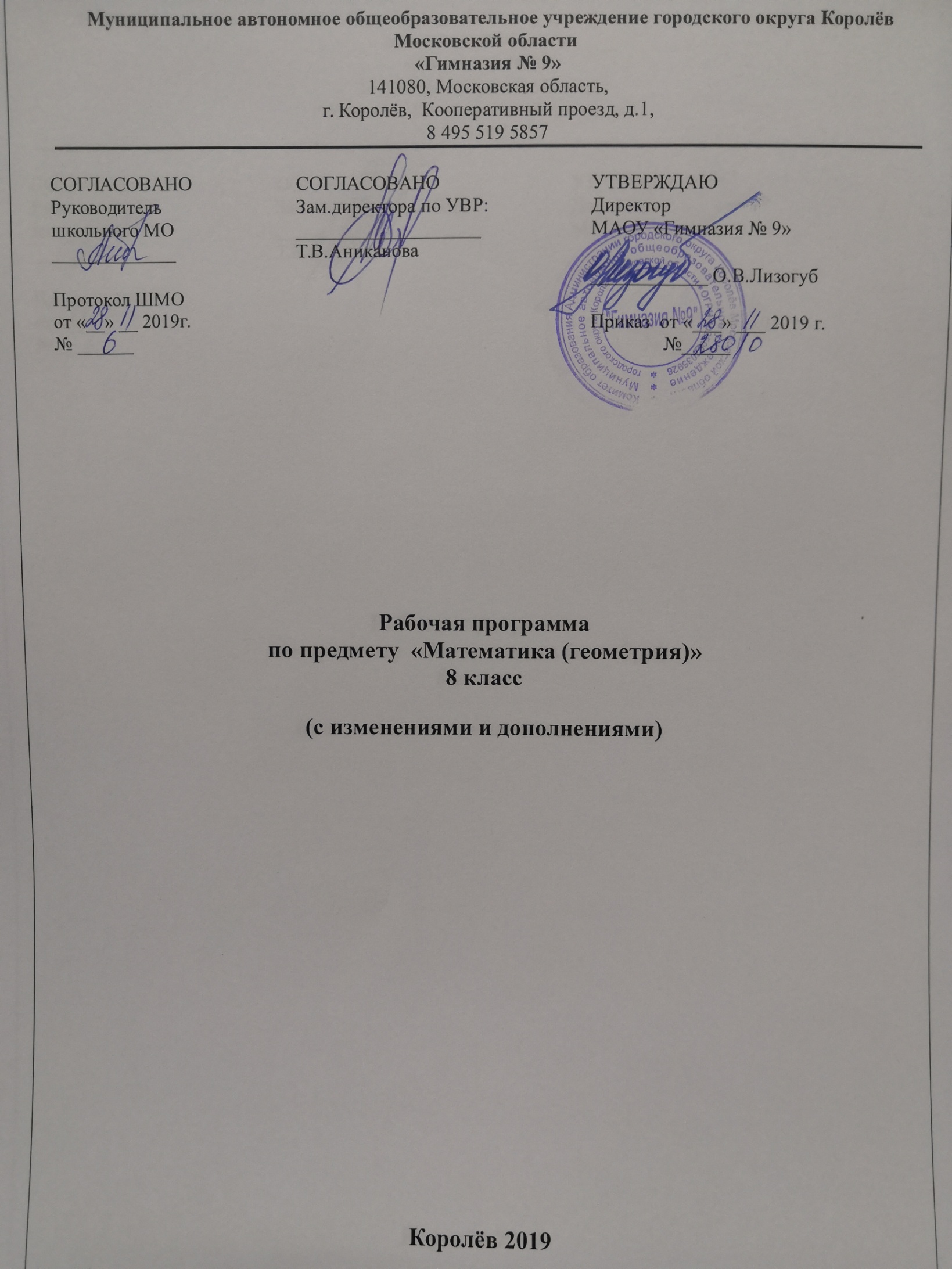 Перечень контрольных мероприятий по учебному предмету «Математика (геометрия)»8 классклассТема контрольного мероприятияДата проведенияТеорема Пифагора17 январяВсероссийская проверочная работа16 апреляАдминистративный контроль по итогам учебного года14 мая